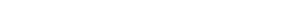 Prozess - SteckbriefProzess - SteckbriefProzess - SteckbriefProzess - SteckbriefProzess - SteckbriefProzess - SteckbriefProzess - SteckbriefProzess - SteckbriefProzess - SteckbriefProzess - SteckbriefProzess - SteckbriefProzess - SteckbriefALLGEMEINESALLGEMEINESALLGEMEINESALLGEMEINESALLGEMEINESALLGEMEINESALLGEMEINESALLGEMEINESProzessnameKostenstellenrechnungKostenstellenrechnungKostenstellenrechnungProzesseigentümerKostenrechnungProzessanalystLeiter der FinanzenProzessversion1.0Datum29.09.2013INHALTINHALTINHALTINHALTINHALTINHALTINHALTINHALTKurzbeschreibungZuordnung der Gemeinkosten auf Kostenstellen unter Betrachtung der Hauptstellen und HilfsstellenZuordnung der Gemeinkosten auf Kostenstellen unter Betrachtung der Hauptstellen und HilfsstellenZuordnung der Gemeinkosten auf Kostenstellen unter Betrachtung der Hauptstellen und HilfsstellenProzesszielZuordnung der Gemeinkosten auf KostenstellenZuordnung der Gemeinkosten auf KostenstellenZuordnung der Gemeinkosten auf KostenstellenROLLENROLLENROLLENROLLENROLLENROLLENROLLENROLLENVerantw. ProzessmanagerTeamleiter der Kostenrechnung/FinanzenTeamleiter der Kostenrechnung/FinanzenTeamleiter der Kostenrechnung/FinanzenProzessanwenderMitarbeiter der KostenrechnungMitarbeiter der KostenrechnungMitarbeiter der KostenrechnungProzessanwenderMitarbeiter der KostenrechnungMitarbeiter der KostenrechnungMitarbeiter der KostenrechnungZUSÄTZLICHE INFORMATIONENZUSÄTZLICHE INFORMATIONENZUSÄTZLICHE INFORMATIONENZUSÄTZLICHE INFORMATIONENZUSÄTZLICHE INFORMATIONENZUSÄTZLICHE INFORMATIONENZUSÄTZLICHE INFORMATIONENZUSÄTZLICHE INFORMATIONENProzessinputGemeinkostenGemeinkostenGemeinkostenProzessinputGemeinkostenGemeinkostenGemeinkostenProzessoutputDen Kostenstellen zugeordnete KostenDen Kostenstellen zugeordnete KostenDen Kostenstellen zugeordnete KostenProzessoutputDen Kostenstellen zugeordnete KostenDen Kostenstellen zugeordnete KostenDen Kostenstellen zugeordnete KostenProzessauslösendesEreignis (Start)Gemeinkosten ermitteltGemeinkosten ermitteltGemeinkosten ermitteltProzessauslösendesEreignis (Start)Gemeinkosten ermitteltGemeinkosten ermitteltGemeinkosten ermitteltGrob enthaltene ProzessteileBetriebsabrechnungsbogen anlegen, Gemeinkosten identifizieren, Kostenaufteilung mit Schlüsselgröße, Kosten den Hilfs- und Hauptstellen zuordnen, Kosten der Kostenträgerrechnung bereitstellenBetriebsabrechnungsbogen anlegen, Gemeinkosten identifizieren, Kostenaufteilung mit Schlüsselgröße, Kosten den Hilfs- und Hauptstellen zuordnen, Kosten der Kostenträgerrechnung bereitstellenBetriebsabrechnungsbogen anlegen, Gemeinkosten identifizieren, Kostenaufteilung mit Schlüsselgröße, Kosten den Hilfs- und Hauptstellen zuordnen, Kosten der Kostenträgerrechnung bereitstellenProzesskennzahlen,MessgrößenGemeinkosten, Kostenstelleneinzelkosten, Kostenstellengemeinkosten, SchlüsselgrößeGemeinkosten, Kostenstelleneinzelkosten, Kostenstellengemeinkosten, SchlüsselgrößeGemeinkosten, Kostenstelleneinzelkosten, Kostenstellengemeinkosten, SchlüsselgrößeProzesskennzahlen,MessgrößenGemeinkosten, Kostenstelleneinzelkosten, Kostenstellengemeinkosten, SchlüsselgrößeGemeinkosten, Kostenstelleneinzelkosten, Kostenstellengemeinkosten, SchlüsselgrößeGemeinkosten, Kostenstelleneinzelkosten, Kostenstellengemeinkosten, SchlüsselgrößeProzesskennzahlen,MessgrößenGemeinkosten, Kostenstelleneinzelkosten, Kostenstellengemeinkosten, SchlüsselgrößeGemeinkosten, Kostenstelleneinzelkosten, Kostenstellengemeinkosten, SchlüsselgrößeGemeinkosten, Kostenstelleneinzelkosten, Kostenstellengemeinkosten, SchlüsselgrößeProzesskennzahlen,MessgrößenGemeinkosten, Kostenstelleneinzelkosten, Kostenstellengemeinkosten, SchlüsselgrößeGemeinkosten, Kostenstelleneinzelkosten, Kostenstellengemeinkosten, SchlüsselgrößeGemeinkosten, Kostenstelleneinzelkosten, Kostenstellengemeinkosten, SchlüsselgrößeStärkenEindeutige Aufteilung der Gesamtkosten auf KostenstellenEindeutige Aufteilung der Gesamtkosten auf KostenstellenEindeutige Aufteilung der Gesamtkosten auf KostenstellenVerbesserungspotentiale---Anforderungen---Beteiligte Organisationseinheiten / Stellen---Beteiligte Organisationseinheiten / Stellen---Beteiligte Organisationseinheiten / Stellen---Beteiligte Organisationseinheiten / Stellen---ProzessartFührungsprozessKernprozess UnterstützungsprozessFührungsprozessKernprozess UnterstützungsprozessProzessartFührungsprozessKernprozess UnterstützungsprozessFührungsprozessKernprozess UnterstützungsprozessProzessartFührungsprozessKernprozess UnterstützungsprozessFührungsprozessKernprozess Unterstützungsprozess